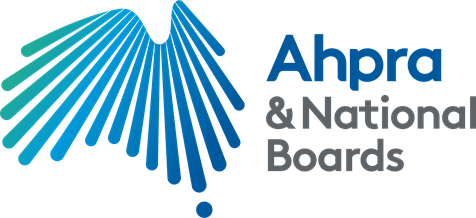 Health Profession AgreementNursing and Midwifery Board of Australia andThe Australian Health Practitioner Regulation Agency2020-2025Australian Health Practitioner Regulation AgencyG.P.O. Box 9958   |   Melbourne VIC 3001   | www.ahpra.gov.auHead AgreementPreambleThe purpose of the Health Practitioner Regulation National Law (the National Law), as in force in each state and territory, is to establish the National Registration and Accreditation Scheme (the National Scheme). The National Scheme has six key objectives set out in s.3(2) of the National Law. In summary, the objectives are to:protect the publicfacilitate workforce mobility for health practitioners,facilitate high-quality education and training of health practitioners,facilitate assessment of overseas-trained health practitioners,facilitate access to health services, anddevelopment of a flexible, responsive and sustainable health workforce.In accordance with the 2019 policy directions from the Council of Australian Governments (COAG) Health Council, the protection and safety of the public is the paramount consideration when administering the National Scheme.Fifteen National Boards and the Australian Health Practitioner Regulation Agency (Ahpra) work in partnership to deliver these objectives, as well as the objectives of the National Scheme Strategy 2020-2025. Ahpra and National Boards have clear accountabilities for the separate and shared functions that contribute to achieving these objectives.This Health Profession Agreement (HPA) is a statutory instrument under the National Law. Under the National Law, the Nursing and Midwifery Board of Australia (the National Board) and Ahpra are required to negotiate in good faith and attempt to come to an agreement on the terms of the HPA. Although the National Board does not have the power to enter into contracts generally (s.32(2)(a)), the National Law clearly intends that the Board will agree and execute an HPA with Ahpra.Accountability FrameworkThe National Scheme Accountability Framework (the Accountability Framework) is at Schedule 1 to this HPA. It defines the accountabilities of all relevant entities in the National Scheme arising from their functions under the National Law.The Accountability Framework is an essential foundational document for the partnership between Ahpra and National Boards as articulated by this HPA, as well as the exercise of delegated functions under the National Law.The Accountability Framework will be reviewed annually by Ahpra and the Board in line with the other HPA schedules. However, to ensure the effective delivery of functions of the National Scheme, any updates or changes to the Accountability Framework require the agreement of Ahpra and all National Boards.Purpose of this AgreementThe purpose of this HPA is to make provision for the following, as outlined in s 26(1) of the National Law:the fees payable by health practitioners and others in relation to the health profession for which the National Board is established,the National Board’s annual budget, andthe services to be provided to the National Board by Ahpra to enable the National Board to carry out its functions under the National Law.This HPA also describes the relationship between the National Board and Ahpra, where Ahpra is both a governance and regulatory partner, as well as a service provider to the National Board. As such, itoutlines how both Ahpra and the National Board, as statutory entities, work together to achieve the goals of the National Scheme.Behavioural AttributesIn line with the values articulated in the National Scheme Strategy, the National Board and Ahpra agree to the following behavioural attributes, the purpose of which is to provide guidance to each party in exercising its responsibilities under this HPA: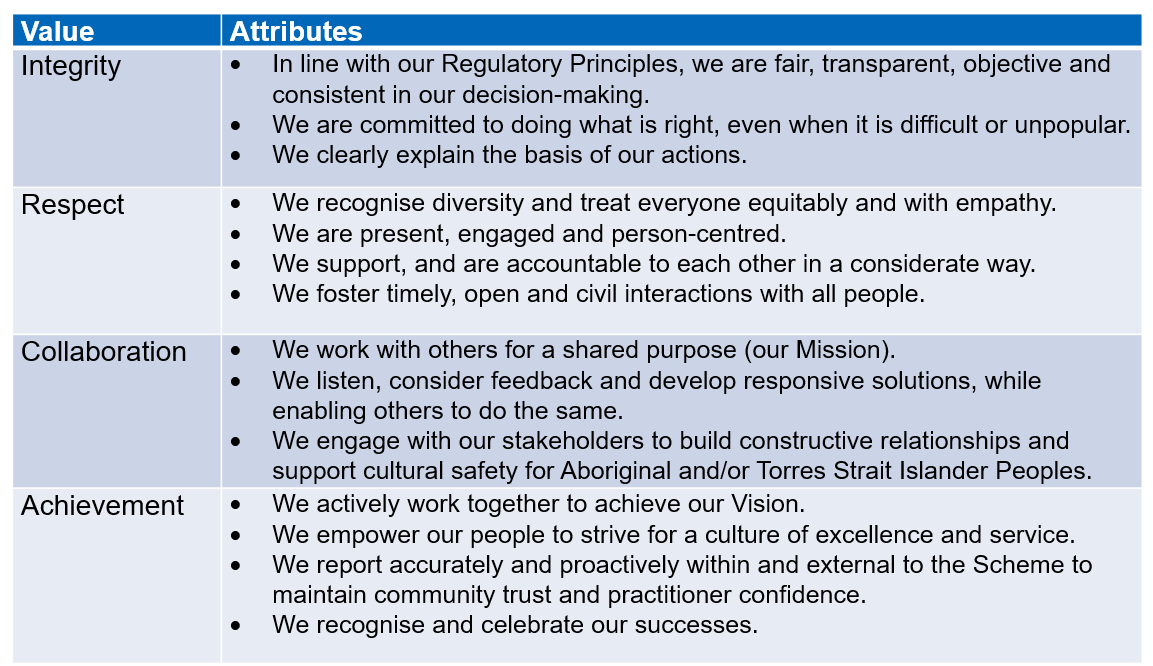 PeriodThis HPA is for the period 1 July 2020 to 30 June 2025 inclusive.Liaison OfficersThe National Board agrees to authorise the Chair of the National Board (or his/her nominee) to act as liaison officer with respect to the HPA. Ahpra agrees to authorise the Executive Director, Strategy and Policy to act as liaison officer with respect to the HPA.SchedulesThe following table outlines how the requirements of s. 26(1) of the National Law are represented in the HPA schedules, as well as describing the content of all other schedules.Schedule 1:	Accountability FrameworkSchedule 2:	Summary of Services to be provided to the National Board by Ahpra to enable the National Board to carry out its functionsSchedule 3:	Summary of National Scheme Strategy, implementation map, and National Board’s regulatory planSchedule 4:	Fees payable by health practitioners Schedule 5:	Summary of National Board’s annual budget Schedule 6:	Performance and ReportingSchedule 7:	Equity FrameworkThe Performance and Reporting framework contained in Schedule 6 provides the mechanism for articulating performance metrics for the purposes of this HPA.National Scheme Strategy 2020-25The National Scheme Strategy outlines the shared vision, mission, values and strategic objectives for Ahpra and the National Boards.Together, Ahpra and National Boards are focused on ensuring the effective implementation of our strategy including supporting and promoting our four strategic themes of regulatory effectiveness, capability and culture, evidence and innovation, and trust and confidence.Issues management and escalationIssues management and escalation provides a means to identify, track and resolve partnership issues throughout the life of the agreement ensuring each issue is resolved quickly and effectively between Ahpra and the Board.An issue is defined as any problem or concern that has the potential to adversely affect the success of the partnership between Ahpra and the Board.In line with our shared values, Ahpra and the National Board will work constructively to identify and resolve issues in a timely way and at the lowest possible level. Ordinarily, this will be achieved by discussion or negotiation between the relevant Executive Officer, the Chair/nominated National Board member and any other relevant Ahpra senior staff (generally at the level of a National Manager) with responsibility for a relevant functional area (e.g.: registrations, policy etc.).In the event an issue remains unresolved, at the operational level it must be escalated in accordance with Ahpra reporting lines, to either the Executive Director, Strategy and Policy or the National Director, Regulatory Governance who will take reasonable steps to facilitate resolution of the issue to the satisfaction of Ahpra and the National Board.In the event an issue needs to be escalated further, it will be escalated to the appropriate member(s) of Ahpra’s National Executive, the Chair of the Agency Management Committee and/or dealt with as a dispute below.Dispute resolutionThe National Board and Ahpra have a commitment to working together constructively and in accordance with our shared values to reasonably prevent any issues escalating into disputes.For the purposes of this HPA, a dispute is defined as any unresolved disagreement between the Board and Ahpra about the terms or schedules, including the performance of either party, of this agreement.If a dispute arises, as partners, we will use our best endeavours to resolve the dispute respectfully, fairly and promptly.If the dispute cannot be resolved, the matter will be referred to the Ahpra Chief Executive Officer and the Chair of the National Board. If the dispute still cannot be resolved, it will be referred to the Chair of Ahpra’s Agency Management Committee and the Chair of the National Board.Either the Chair of Ahpra’s Agency Management Committee or the Chair of the National Board may request the appointment of an independent, accredited mediator at any stage in the process. The process for appointment is for both parties to agree to the appointment of the nominated mediator.If we are still unable to agree on the matter, s. 26(2) of the National Law provides that any failure to reach agreement between National Boards and Ahpra on matters relating the HPA is to be referred to the Ministerial Council (as that term is defined in the National Law) for resolution. The National Board and Ahpra agree that this is a step of last resort that will not be taken unless all prior steps have been exhausted.ReviewThe National Board and Ahpra agree to review the HPA head agreement at least every five years in line with the review of the National Scheme Strategy, or earlier with the agreement of all National Boards and Ahpra.The supporting schedules will be reviewed and agreed annually by Ahpra and the National Board.PublicationOnce agreed, both the HPA head agreement and schedules will be published on the Ahpra and the National Board websites respectively.This Agreement is made between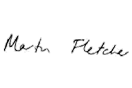 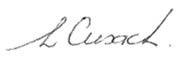 Nursing and Midwifery Board of AustraliaandThe Australian Health Practitioner Regulation Agency (Ahpra) Schedule 1: Accountability FrameworkNational Registration and Accreditation Scheme Accountability Framework v.1.8 (November 2019)All entities in the National Registration and Accreditation Scheme (the National Scheme) are ultimately accountable to the public through the Ministerial Council. The agreement between Australian Governments on the design of the National Scheme creates interdependent statutory authorities with no single point of accountability for all National Scheme functions. The Health Practitioner Regulation National Law Act, as enacted in each State and Territory (the National Law) creates the legal basis for the National Scheme.As a key component of the overall governance arrangements, this framework articulates the accountabilities of key entities arising from their roles and functions in the National Scheme. Ahpra, its governing Board (the Agency Management Committee (AManC), the National Health Practitioner Boards (National Boards) and their accreditation authorities are all entities created by National Law. Their powers and functions are prescribed in the National Law, the Health Practitioner Regulation National Law Regulation 2018 (National Law Regulation) or otherwise, conferred by applicable legislation. However, accountabilities for National Scheme entities also arise from statutory instruments, including policy directions from the Ministerial Council and from statutory agreements or other negotiated agreements.External agencies, contractors or consultants cannot be held directly accountable for delivering the functions of an entity under the National Law. The mechanism for assigning responsibility for such functions is the contract or agreement that governs the provision of services. Under the National Law, only Ahpra can enter into contracts with external entities and accountability as to the management of the contract rests with the delegate approving the contractual arrangements.Accountability can be delegated by an accountable person or entity to another person or entity. This framework is also designed to support the exercise of delegations in the National Scheme under section 37 and schedule 7 section 29 of the National Law. As a general principle, decision-making within Ahpra is delegated to the lowest reasonable level, having regard to the knowledge, experience and capabilities required to exercise the responsibility. Delegators must specify any conditions or limitations placed on the exercise of delegated powers and functions. For example, if a health profession National Board requires assurance that a decision will only be made with appropriate clinical input, this can be specified in the Instrument of Delegation to Ahpra. Ahpra is then responsible to ensure compliance with that specification when exercising the responsibility.The Health Profession Agreement (section 26 of the National Law) with each National Board codifies the relationship with Ahpra as both a governance and regulatory partner and service provider.Visual representation of accountability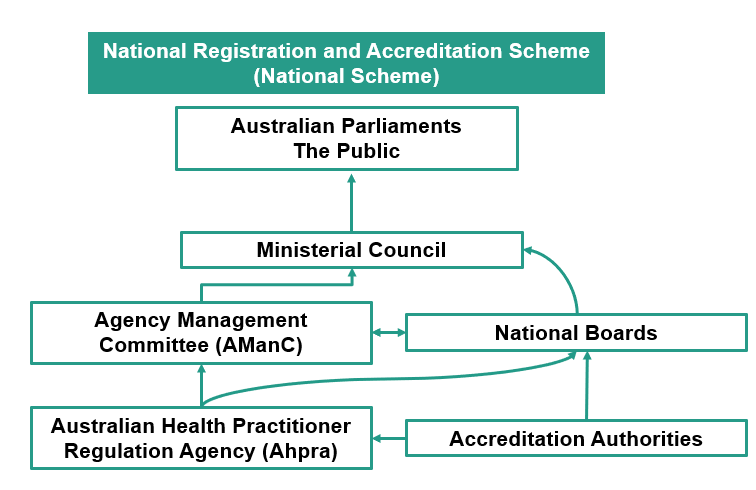 Schedule 2: Summary of services to be provided to the National Board by Ahpra to enable the National Board to carry out its functionsIn the event of any exceptional circumstances, outside of the annual review of schedules, any changes to Schedule 2 will be negotiated with National Boards.Regulatory services, procedures and processesRegulatory GovernanceEngagement and Government RelationsStrategyPolicy1 Major projects are those classified as high value and high risk to the National Scheme and will generally require a detailed business case. For these projects, at each Stage Gate, a review is undertaken assessing the project against its specified objectives at the particular stage in the project’s life cycle, identifying early the areas that may require corrective action and validating that a project is ready to progress successfully to the next stage.Schedule 3: Summary of National Scheme Strategy, implementation map, and National Board’s regulatory plan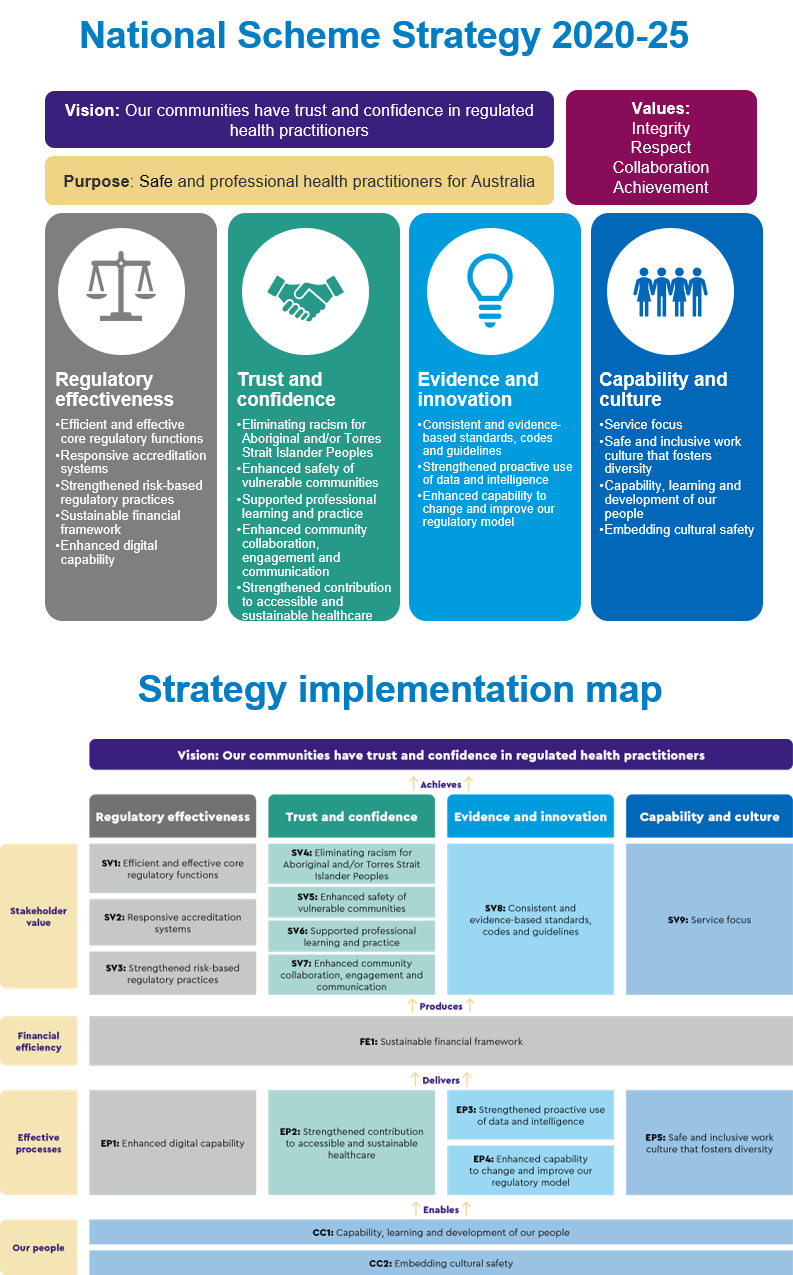 Regulatory Plan 2021-2025Effective 1 July 2021 (updated August 2022)Schedule 4: Fees payable by health practitionersNURSING AND MIDWIFERY BOARD OF AUSTRALIA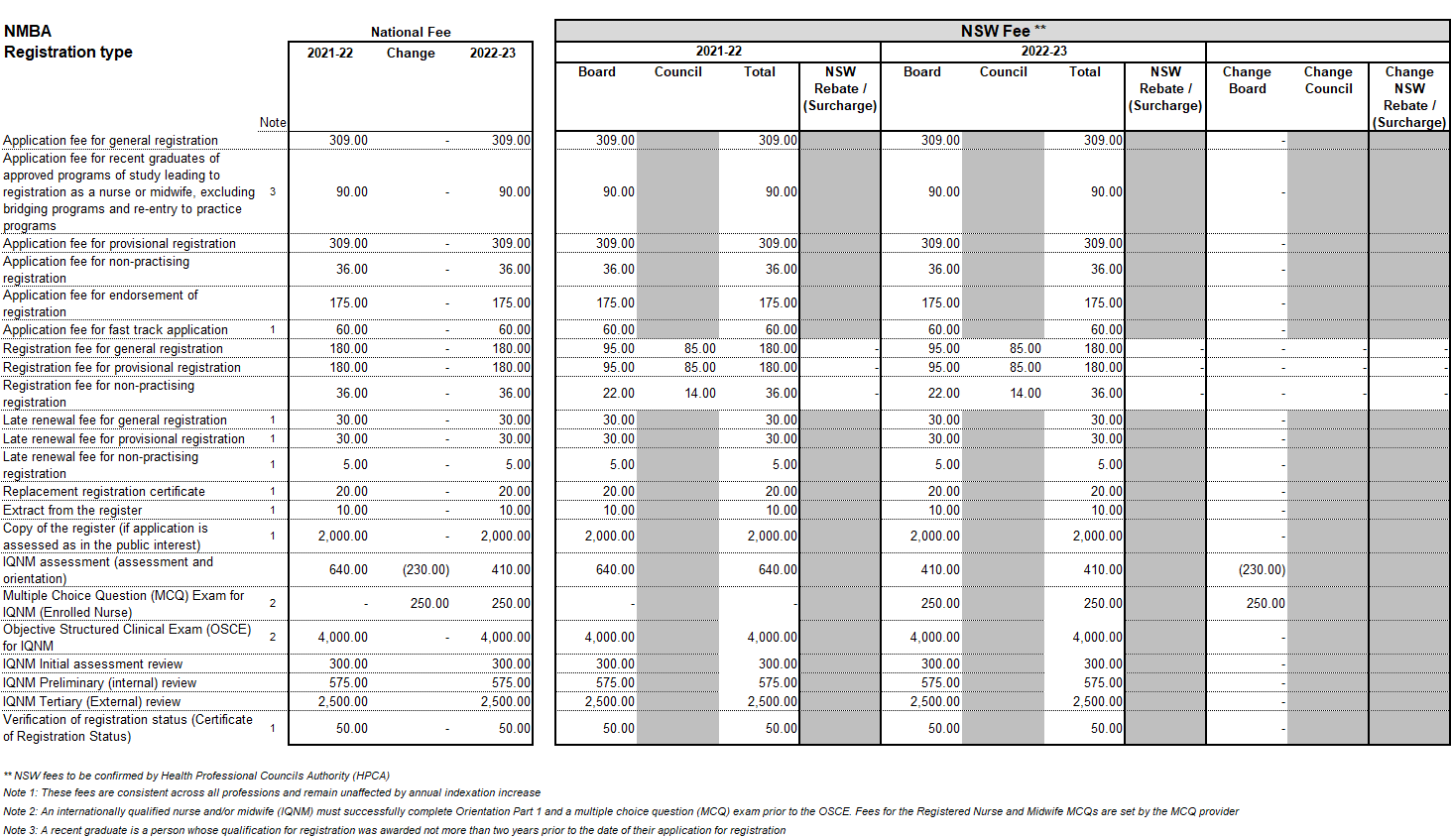 Schedule 5: Summary of National Board’s annual budgetNURSING AND MIDWIFERY BOARD OF AUSTRALIAIncome and expenditure budget and notesSUMMARY BUDGET 2022/23BUDGET NOTESSchedule 6: Performance and reportingThis performance reporting program aims to facilitate the timely and effective delivery of functions under the National Law and the continuous improvement of the partnership between National Board and Ahpra.There are three separate levels of reporting provided to National Boards outlined in more detail below:Strategic Performance ReportsHealth Profession Agreement ReportsRegulatory Performance ReportsAny additional changes to reporting will be decided through consultation and negotiation with National Boards and Ahpra as part of the annual review of this schedule.Schedule 7: Equity FrameworkOverview Principles of equityAhpra and the National Boards work in close partnership to improve the management of equity on behalf of the National Registration and Accreditation Scheme (National Scheme) in the interests of greater cost effectiveness and efficiency to ensure the long-term financial sustainability of the Scheme.Equity has accumulated both from equity bought into the scheme by National Boards upon the inception of the National Scheme and through subsequent operating surpluses.Equity serves several important purposes including:mitigating against unexpected loss not covered by the National Scheme’s comprehensive insurancefunding capital and strategic projects that support the effective and efficient operation of Boards and the Schemeoffsetting the impact to the financial position due to variance in the operating result.Guiding principles of equity management include:joint accountability for the financial resilience and sustainability of the National Scheme, ensuring no Board is unreasonably disadvantaged under the equity approachappropriate and efficient use of resourcesuse of National Board risk assessments to inform the National Boards’ primary risk pool equity targetappreciation of the different profession profiles and equity positionsrecognition that the fee strategies for each Board are integral to meeting each board’s individual financial needstransparency of process.Key elements of the Equity Framework include:a focus on ensuring sustainable levels of equity across the National Schemetwo discrete equity pools:Pool one is the National Scheme equity poolPool two is each National Board’s equity poolindicative target equity levels for each National Board, with the Board primary risk pool provision based on the National Board profession risk assessmenta governance framework and business rules for decision making in relation to equity.By improving the management of equity, it is anticipated that the following outcomes will be achieved:clear accountability and responsibility, improved collaboration, communication and coordinationincreased effectiveness and efficiencyenhanced trust and confidence in process, oversight and sustainability.Equity PoolsThe National Scheme equity pool serves three purposes:funding strategic initiatives with wider benefit to the scheme that are above the budgeted amountsecondary risk provisioning to mitigate against uninsured loss to Ahpra and the scheme as a wholeoffsetting the impact on the financial position due to variance in the operating result.The National Board equity pool serves four purposes:provision for National Board strategic initiativesprovision for large case costsprimary risk provisionsoffsetting the impact to the financial position due to variance in the operating resultSigned for and on behalf of Ahpra by:Signed for and on behalf of the Nursing and Midwifery Board of Australia by:Signature of Chief Executive OfficerSignature of the Board ChairMr Martin FletcherAssociate Professor Lynette CusackDate  04 September 2020Date 01 October 2020The Ministerial Council is ultimately accountable for the National SchemeUltimate accountability for the performance of the National Scheme resides with the parliaments of each State and Territory of Australia, through the Ministerial Council. Under the National Law, the Ministerial Council may provide policy directions to Ahpra and the National Boards, approve registration standards, make regulations and approve certain other recommendations from National Boards in respect of specialist registration, or endorsements on registration. The Ministerial Council is also accountable for appointing the AManC and National Boards and can remove appointed members in specific circumstances. The annual report provided to the Ministerial Council and tabled in each Parliament is a key component of how Ahpra and National Boards are accountable to the Ministerial Council and parliaments.The Agency Management Committee (AManC) is accountable for National Scheme performanceAs the governing board for the National Scheme, AManC has a principal role in the approval, monitoring and reporting of performance of the National Scheme strategy as well as directing and controlling the affairs and policy directions of Ahpra. The AManC is accountable for National Scheme performance, including the establishment of regulatory procedures and general administration of the National Scheme. To enable it to perform its executive functions, Ahpra has powers to employ staff and enter into contracts.The Agency Management Committee (AManC) is accountable for National Scheme performanceAs the governing board for the National Scheme, AManC has a principal role in the approval, monitoring and reporting of performance of the National Scheme strategy as well as directing and controlling the affairs and policy directions of Ahpra. The AManC is accountable for National Scheme performance, including the establishment of regulatory procedures and general administration of the National Scheme. To enable it to perform its executive functions, Ahpra has powers to employ staff and enter into contracts.Accountable to all Australian Parliaments, the Ministerial Council, the justice system, Administrative and Regulatory bodies for:all acts and things done by Ahpra.corporate governance, including Workplace Health and Safety for all physical and virtual work locations controlled by Ahpra.operational performance of the National Scheme.delivering Ahpra functions required by the National Law, including specific regulatory powers under Part 7.oversight and leadership on significant whole of scheme accreditation issues, including governance, accountability and transparency issues.compliance with relevant obligations set by other regulators.financial management in relation to the administration of the Agency Fund.appointment of the CEO, conferral of powers and delegations to the CEO.Accountable to National Boards for:setting, monitoring and reviewing performance of the National Scheme Strategy.services provided by Ahpra to enable the Board to carry out its regulatory functions, including finance and communications.executing and managing contracts with accreditation authorities on the advice, and with approved terms and conditions, from the relevant National Board.executing and managing contracts for services with external providers on the advice, and with approved terms and conditions, from the relevant National Board.ensuring that Ahpra's operations are carried out efficiently, effectively and economically.The Chief Executive Officer is accountable for the delivery of Ahpra’s functionsThe Chief Executive Officer is accountable for delivery of Ahpra’s functions through an employment contract with and delegated authority from the AManC. The CEO also has a partnership responsibility with each National Board under the Health Profession Agreements.The Chief Executive Officer is accountable for the delivery of Ahpra’s functionsThe Chief Executive Officer is accountable for delivery of Ahpra’s functions through an employment contract with and delegated authority from the AManC. The CEO also has a partnership responsibility with each National Board under the Health Profession Agreements.Accountable to the Agency Management Committee for:implementing the National Scheme Strategy.delivery of Ahpra functions including specific regulatory powers under Part 7.delivery of services to National Boards.conferral and exercise of delegated functions by Ahpra.Accountable to National Boards and their committees for:Effective, efficient and economic delivery of regulatory procedures and services consistent with the Health Profession Agreements.National Boards are accountable as the principal regulatory decision-makersNational Boards are the principal regulatory decision-makers in the National Scheme, with delegated functions undertaken by Ahpra and by their committees including, where relevant, State, Territory or Regional Boards. National Boards are accountable to the Ministerial Council and Australian Parliaments for regulatory policies, the quality of their regulatory decisions, and through the court system and relevant administrative review bodies for the legality of their regulatory decisions. While National Boards can propose regulatory procedures, they do not establish or administer them.Without the power to employ staff or enter into contracts, National Boards rely on the partnership with Ahpra for the services provided under the HPAs.National Boards are accountable as the principal regulatory decision-makersNational Boards are the principal regulatory decision-makers in the National Scheme, with delegated functions undertaken by Ahpra and by their committees including, where relevant, State, Territory or Regional Boards. National Boards are accountable to the Ministerial Council and Australian Parliaments for regulatory policies, the quality of their regulatory decisions, and through the court system and relevant administrative review bodies for the legality of their regulatory decisions. While National Boards can propose regulatory procedures, they do not establish or administer them.Without the power to employ staff or enter into contracts, National Boards rely on the partnership with Ahpra for the services provided under the HPAs.National Boards are accountable as the principal regulatory decision-makersNational Boards are the principal regulatory decision-makers in the National Scheme, with delegated functions undertaken by Ahpra and by their committees including, where relevant, State, Territory or Regional Boards. National Boards are accountable to the Ministerial Council and Australian Parliaments for regulatory policies, the quality of their regulatory decisions, and through the court system and relevant administrative review bodies for the legality of their regulatory decisions. While National Boards can propose regulatory procedures, they do not establish or administer them.Without the power to employ staff or enter into contracts, National Boards rely on the partnership with Ahpra for the services provided under the HPAs.Accountable to the Ministerial Council and Australian parliaments for:proper exercise of functions under National Law, including regulatory policies and the quality of their regulatory decisions.Accountable through the justice system, administrative and regulatory bodies for:the legality of regulatory decisions, including by delegates. This can also include adequacy of standards, codes, guidelines, delegations and probity of decision- making processes.Accountable to the AManC for:partnership responsibilities with Ahpra under the HPA, including provision of information to enable Ahpra to perform its financial management functions.informing and supporting the development of the National Scheme StrategyAccreditation Authorities are accountable for the delivery of specific accreditation functions.An accreditation authority may be an external entity, or a committee established by a National Board. The National Law creates a ‘separation of powers’ between National Boards and accreditation authorities by clearly specifying distinct decision-making roles in accreditation functions. Ahpra formalises arrangements for performance and funding of accreditation functions through contracts with external entities and terms of reference (TOR) for committees. Ahpra has facilitated the development of standardised agreements and TORs incorporating performance metrics and developed a cross- profession reporting model for accreditation authorities. These provide an overarching reference document for National Boards and Ahpra to assess the work of accreditation authorities.Accreditation Authorities are accountable for the delivery of specific accreditation functions.An accreditation authority may be an external entity, or a committee established by a National Board. The National Law creates a ‘separation of powers’ between National Boards and accreditation authorities by clearly specifying distinct decision-making roles in accreditation functions. Ahpra formalises arrangements for performance and funding of accreditation functions through contracts with external entities and terms of reference (TOR) for committees. Ahpra has facilitated the development of standardised agreements and TORs incorporating performance metrics and developed a cross- profession reporting model for accreditation authorities. These provide an overarching reference document for National Boards and Ahpra to assess the work of accreditation authorities.Accountable to National Boards and their committees:the performance of accreditation functions as described in the contract with Ahpra or the relevant ToR.Accountable to Ahpra for:delivery of funded accreditation activities, including compliance with performance measurement processes and reporting obligations, through an accreditation contract with Ahpra, or an approved ToR, on behalf of the National Board. 1. 1	Registrations 1. 1	RegistrationsCoreProfession Specific1.1.1	Develop, implement and regularly review nationally consistent procedures for the registration of health practitionersProfession-specific services, as listed in the National Board’s regulatory plan and annual budget.1.1.2	Manage practitioner registration, renewal and auditProfession-specific services, as listed in the National Board’s regulatory plan and annual budget.1.1.3	Maintain a public register of health practitionersProfession-specific services, as listed in the National Board’s regulatory plan and annual budget.1.1.4	Maintain a register of health practitioner studentsProfession-specific services, as listed in the National Board’s regulatory plan and annual budget.1.1.5	Provide an online registration services to health practitionersProfession-specific services, as listed in the National Board’s regulatory plan and annual budget.1.1.6	Support the National Boards in the operation of examinationsProfession-specific services, as listed in the National Board’s regulatory plan and annual budget.1.1.7	Maintain list of approved programs of study for all professionsProfession-specific services, as listed in the National Board’s regulatory plan and annual budget. 1.2	Notifications 1.2	NotificationsCoreProfession Specific1.2.1 	Develop, implement and continuously improve nationally consistent risk assessment proceduresProfession-specific services, as listed in the National Board’s regulatory plan and annual budget.1.2.2    Manage the end to end notification process ensuring legality, efficiency, effectiveness and continuous improvementProfession-specific services, as listed in the National Board’s regulatory plan and annual budget.1.2.3    Engage clinical advisors to enhance Ahpra’s understanding of profession specific issues that impact safe, professional practiceProfession-specific services, as listed in the National Board’s regulatory plan and annual budget.1.2.4	Establish and maintain relationships with co-regulatory authorities, indemnity providers and other stakeholders with an interest in ensuring safe delivery of health care to patientsProfession-specific services, as listed in the National Board’s regulatory plan and annual budget. 1.3	Compliance 1.3	ComplianceCoreProfession Specific1.3.1	Review, implement and continuously improve nationally consistent compliance policy, processes and systemsProfession-specific services, as listed in the National Board’s regulatory plan and annual budget.1.3.2	Manage practitioners with registration restrictions (conditions and undertakings), suspension or cancellationProfession-specific services, as listed in the National Board’s regulatory plan and annual budget.1.3.3	Undertake the intake and assessment of offence complaints, assessment of all advertising offence complaints and the ongoing management of low and moderate risk advertising complaints under the Advertising Compliance and Enforcement Strategy.Profession-specific services, as listed in the National Board’s regulatory plan and annual budget.1.3.4	Manage the development and maintenance of the National Restrictions LibraryProfession-specific services, as listed in the National Board’s regulatory plan and annual budget.1.3.3	Oversee the ongoing development and reporting of performance measures for monitoring of practitioner’s complianceProfession-specific services, as listed in the National Board’s regulatory plan and annual budget. 1.4	Legal Services 1.4	Legal ServicesCoreProfession Specific1.4.1	Provide nationally consistent legal advice and management to support effective and lawful registration, notifications and compliance procedures, and hearing panels processesProfession-specific services, as listed in the National Board’s regulatory plan and annual budget.1.4.2	Conduct all Tribunal and court matters involving Ahpra and the National BoardsProfession-specific services, as listed in the National Board’s regulatory plan and annual budget.1.4.3	Provide legal advice and services to the Boards to enable it to effectively and efficiently perform its functions and meet its objectives.Profession-specific services, as listed in the National Board’s regulatory plan and annual budget.1.4.3    Defend and/or resolve any litigation brought against the Board and respond to complaints lodged with external bodies against the Boards.Profession-specific services, as listed in the National Board’s regulatory plan and annual budget.1.4.4    Respond to FOI requests, summonses, subpoenas and other compulsory processes issued to National Boards or in respect of National Board activities.Profession-specific services, as listed in the National Board’s regulatory plan and annual budget.1.4.5    Ensure National Boards are compliant with all legislative requirementsProfession-specific services, as listed in the National Board’s regulatory plan and annual budget. 2.1	Governance and regulatory advice 2.1	Governance and regulatory adviceCoreProfession Specific2.1.1	Develop and administer procedures to support effective and efficient National Board and committee operationsProfession-specific services, as listed in the National Board’s regulatory plan and annual budget.2.1.2	Support the development and implementation of National Board Regulatory Plans, including regular reportingProfession-specific services, as listed in the National Board’s regulatory plan and annual budget.2.1.3	Provide National Board member orientation, induction, professional development and evaluation programsProfession-specific services, as listed in the National Board’s regulatory plan and annual budget.2.1.4	Develop and release National Board communiqués, National Board newsletters and news updatesProfession-specific services, as listed in the National Board’s regulatory plan and annual budget.2.1.5	Support working relationships with relevant committeesProfession-specific services, as listed in the National Board’s regulatory plan and annual budget. 2.2	National Board Services 2.2	National Board ServicesCoreProfession Specific2.2.1	Provide secretariat and administrative support for National Board MeetingsProfession-specific services, as listed in the National Board’s regulatory plan and annual budget.2.2.2	Provide secretariat and administrative support for National Board committee meetingsProfession-specific services, as listed in the National Board’s regulatory plan and annual budget.2.2.3	Provide panel hearing secretariat supportProfession-specific services, as listed in the National Board’s regulatory plan and annual budget.2.2.4	Secretariat and policy support for governance forums, including the Forum of Chairs and its sub-committeesProfession-specific services, as listed in the National Board’s regulatory plan and annual budget.2.2.5	Provide support in the recruitment of members to National Board committees and the List of Approved Persons for panels as requested by National Boards.Profession-specific services, as listed in the National Board’s regulatory plan and annual budget. 3.1	Communication 3.1	CommunicationCoreProfession Specific3.1.1	Develop, implement and review communication strategies, tools and guidelinesProfession-specific services, as listed in the National Board’s regulatory plan and annual budget.3.1.2	Review and release National Board media releasesProfession-specific services, as listed in the National Board’s regulatory plan and annual budget.3.1.3	Develop and maintain National Board website and resourcesProfession-specific services, as listed in the National Board’s regulatory plan and annual budget.3.1.4	Coordinate and manage the production of the Ahpra and National Board annual report and other publicationsProfession-specific services, as listed in the National Board’s regulatory plan and annual budget.3.1.5	Provide communications advice and support for crisis and issue managementProfession-specific services, as listed in the National Board’s regulatory plan and annual budget.3.1.6	Develop Branding for National Board and Ahpra CommunicationProfession-specific services, as listed in the National Board’s regulatory plan and annual budget.3.1.7	Report on relevant media coverageProfession-specific services, as listed in the National Board’s regulatory plan and annual budget.3.1.8	Monitor and manage social mediaProfession-specific services, as listed in the National Board’s regulatory plan and annual budget. 3.2	Engagement 3.2	EngagementCoreProfession Specific3.2.1	Build trust and confidence with external stakeholders, consistent with the National Scheme’s strategies on engagementProfession-specific services, as listed in the National Board’s regulatory plan and annual budget.3.2.2	Manage government relations, including advice and reporting to governments and Ministers, corporate secretariat, WHO Collaborating CentreProfession-specific services, as listed in the National Board’s regulatory plan and annual budget.3.2.3	Undertake consultation to support National Board strategies and guidelinesProfession-specific services, as listed in the National Board’s regulatory plan and annual budget.3.2.4	Engage with external advisory groups as neededProfession-specific services, as listed in the National Board’s regulatory plan and annual budget.3.2.5	Monitor, support and advise on stakeholder engagement activitiesProfession-specific services, as listed in the National Board’s regulatory plan and annual budget. 4.1	Development 4.1	DevelopmentCoreProfession Specific4.1.1   Inform and support the development and annual review of the National Scheme StrategyProfession-specific services, as listed in the National Board’s regulatory plan and annual budget.4.1.2   Provide resources and support to assist with National Board            regulatory planningProfession-specific services, as listed in the National Board’s regulatory plan and annual budget.4.1.3   Coordinate the annual review, development and execution of the Health Professions Agreements with AhpraProfession-specific services, as listed in the National Board’s regulatory plan and annual budget. 4.2	Implementation 4.2	ImplementationCoreProfession Specific4.2.1	Promote and ensure organisational alignment to the National Scheme Strategy.Profession-specific services, as listed in the National Board’s regulatory plan and annual budget.4.2.2	 Promote and ensure management oversight for effective delivery of scheme-level strategic initiatives.Profession-specific services, as listed in the National Board’s regulatory plan and annual budget.4.2.3	Deliver regular HPA and strategy performance reports.Profession-specific services, as listed in the National Board’s regulatory plan and annual budget. . 5.1	Policy . 5.1	PolicyCoreProfession Specific5.1.1	Maintain procedures for the development of registration standards, codes, policies and guidelinesProfession-specific services, as listed in the National Board’s regulatory plan and annual budget.5.1.2	Develop, review, consult on and implement cross-profession standards, codes and guidelinesProfession-specific services, as listed in the National Board’s regulatory plan and annual budget.5.1.3	Assist National Boards to develop, review and implement cross- profession regulatory policy and profession specific policyProfession-specific services, as listed in the National Board’s regulatory plan and annual budget.5.1.4	Provide tools to support regulatory policy development, review and evaluationProfession-specific services, as listed in the National Board’s regulatory plan and annual budget.5.1.5	Coordinate work on whole of Scheme, cross-directorate and profession specific regulatory policy issuesProfession-specific services, as listed in the National Board’s regulatory plan and annual budget. 5.2	Accreditation 5.2	AccreditationCoreProfession Specific5.2.1	Support National Boards to oversight effective delivery of accreditation functionsProfession-specific services, as listed in the National Board’s regulatory plan and annual budget.5.2.2	Support accreditation committees to deliver the accreditation functions, where applicableProfession-specific services, as listed in the National Board’s regulatory plan and annual budget.5.2.3	Maintain procedures for the development of accreditation standardsProfession-specific services, as listed in the National Board’s regulatory plan and annual budget.5.2.4	Coordinate work on whole of Scheme and multi- profession accreditation policy issues.Profession-specific services, as listed in the National Board’s regulatory plan and annual budget. 5.3	Research 5.3	ResearchCoreProfession Specific5.3.1	Develop and implement an annual National Scheme research and evaluation planProfession-specific services, as listed in the National Board’s regulatory plan and annual budget.5.3.2	Work with National Boards to identify priority cross-profession issues.Profession-specific services, as listed in the National Board’s regulatory plan and annual budget.5.3.3	Provide advice and consult with National Boards about proposed research and evaluation projects and develop supporting tools and trainingProfession-specific services, as listed in the National Board’s regulatory plan and annual budget.5.3.4	 Broker, participate in and maintain strategic data and research partnerships with external organisationsProfession-specific services, as listed in the National Board’s regulatory plan and annual budget.5.3.5	Develop and regularly update a research governance framework and evaluation methodologiesProfession-specific services, as listed in the National Board’s regulatory plan and annual budget. 5.4	Data 5.4	DataCoreProfession Specific5.4.1	Develop, implement and manage the process and procedures for data access, release and exchangeProfession-specific services, as listed in the National Board’s regulatory plan and annual budget.5.4.2	Develop and maintain core data and statistical infrastructure to support internal and external research and analysesProfession-specific services, as listed in the National Board’s regulatory plan and annual budget.5.4.3	Implement processes to improve the quality of our data to ensure it is fit for purposeProfession-specific services, as listed in the National Board’s regulatory plan and annual budget.5.5	Finance5.5	FinanceCoreProfession Specific5.5.1    Provide analysis, support and advice on financial plans, fee setting and annual budgetsProfession-specific services, as listed in the National Board’s regulatory plan and annual budget.5.5.2   Make provision for fees payable by health practitionersProfession-specific services, as listed in the National Board’s regulatory plan and annual budget.5.5.3   Develop and maintain the Equity modelProfession-specific services, as listed in the National Board’s regulatory plan and annual budget.5.5.4   Manage equity investments in accordance with the conservative approach required of the Investment PolicyProfession-specific services, as listed in the National Board’s regulatory plan and annual budget.5.5.5   Develop and maintain the cost allocation model used to inform the apportionment of Ahpra’s costsProfession-specific services, as listed in the National Board’s regulatory plan and annual budget.5.5.6   Discretionary/initiative project evaluation, monitoring and benefits reportingProfession-specific services, as listed in the National Board’s regulatory plan and annual budget.5.5.7   Provide stage-gated financial reporting for major Scheme-wide projects1 to assess progress and validate readiness for the next stage.Profession-specific services, as listed in the National Board’s regulatory plan and annual budget.5.6.	Risk management5.6.	Risk managementCoreProfession Specific5.6.1   Coordinate the development of Board level profession risk assessments and plansProfession-specific services, as listed in the National Board’s regulatory plan and annual budget.Review and implement all necessary insurances including, but not limited to:Professional IndemnityDirectors and OfficersCrimeCyber LiabilityBusiness TravelWorkers compensationCorporate Practices ProtectionIndustrial Special RiskProfession-specific services, as listed in the National Board’s regulatory plan and annual budget.5.6.3	Business continuity planning, preparation, response and recovery approaches for any form of critical incidentProfession-specific services, as listed in the National Board’s regulatory plan and annual budget.National Scheme strategic themeStrategic outcomes Related NMBA initiativesRelated NMBA initiativesRegulatory effectivenessSV1: Efficient and effective core regulatory functionsSV2: Responsive accreditation systemsSV3: Strengthened risk-based regulatory practicesFE1: Sustainable financial frameworkEP1: Enhanced digital capabilityTo deliver responsive accreditation systems for approved nursing and midwifery programs of studyTo deliver responsive accreditation systems for approved nursing and midwifery programs of studyRegulatory effectivenessSV1: Efficient and effective core regulatory functionsSV2: Responsive accreditation systemsSV3: Strengthened risk-based regulatory practicesFE1: Sustainable financial frameworkEP1: Enhanced digital capabilityEducating the nurse of the future – National assessment tool for preregistration RNs (NATPRN)Development of a national assessment tool for the assessment of students in NMBA-approved pre-registration registered nurse programs of study (student RNs) against the knowledge, skills and attributes articulated in the NMBA Registered nurse standards for practiceJoint project with ANMAC (SV2)Regulatory effectivenessSV1: Efficient and effective core regulatory functionsSV2: Responsive accreditation systemsSV3: Strengthened risk-based regulatory practicesFE1: Sustainable financial frameworkEP1: Enhanced digital capabilityEducating the nurse of the future – Quality clinical placements Review of the current clinical professional experience placement (PEP) landscape and develop a framework/suite of products designed to improve the quality and national consistency of PEP for students of NMBA-approved programs of study leading to registration as a nurse and/or midwife or as endorsement as a nurse practitioner Joint project with ANMAC (SV2)Regulatory effectivenessSV1: Efficient and effective core regulatory functionsSV2: Responsive accreditation systemsSV3: Strengthened risk-based regulatory practicesFE1: Sustainable financial frameworkEP1: Enhanced digital capabilityTo implement strengthened risk-based regulatory practices to support safe and effective delivery of care by nurses and midwivesTo implement strengthened risk-based regulatory practices to support safe and effective delivery of care by nurses and midwivesRegulatory effectivenessSV1: Efficient and effective core regulatory functionsSV2: Responsive accreditation systemsSV3: Strengthened risk-based regulatory practicesFE1: Sustainable financial frameworkEP1: Enhanced digital capabilityDisability Royal CommissionImplementation of relevant recommendations following final outcomes from Royal Commission into Violence, Abuse, Neglect and Exploitation of People with Disability (SV3)Regulatory effectivenessSV1: Efficient and effective core regulatory functionsSV2: Responsive accreditation systemsSV3: Strengthened risk-based regulatory practicesFE1: Sustainable financial frameworkEP1: Enhanced digital capabilityInternational regulatorsInvolvement and consultation with any projects identified and commenced by international regulatory partners including ongoing involvement in the International Nurse Regulator Collaborative (INRC) project Feasibility of developing regulatory mechanisms to support mobility of nurses across the INRC member jurisdictions (SV3)Regulatory effectivenessSV1: Efficient and effective core regulatory functionsSV2: Responsive accreditation systemsSV3: Strengthened risk-based regulatory practicesFE1: Sustainable financial frameworkEP1: Enhanced digital capabilityAccurate database of studentsRefinement of the student register to create an accurate database of current students in all programs of study to informimproved workforce planning improved management of studentsimproved engagement (SV1, SV3, EP1)Regulatory effectivenessSV1: Efficient and effective core regulatory functionsSV2: Responsive accreditation systemsSV3: Strengthened risk-based regulatory practicesFE1: Sustainable financial frameworkEP1: Enhanced digital capabilityScope and context of practiceDevelopment of fact sheets to provide information for nurses, midwives, students, employers and the general public about the role of enrolled nurses, registered nurses, nurse practitioners and midwives (SV3)Regulatory effectivenessSV1: Efficient and effective core regulatory functionsSV2: Responsive accreditation systemsSV3: Strengthened risk-based regulatory practicesFE1: Sustainable financial frameworkEP1: Enhanced digital capabilityBoundary violationsExploration of opportunities for ensuring consistent and appropriate responses to notifications that raise issues of boundary violation issues (SV3)Trust and confidenceSV4: Aboriginal and/or Torres Strait Islander Peoples cultural safetySV5: Enhanced safety of vulnerable communitiesSV6: Supported professional learning and practiceEP2: Enhanced community collaboration, engagement and communicationEP3: Strengthened contribution to sustainable healthcareTo continue our ongoing work towards being a trusted resource for safe practice within the professions, through better collaboration, engagement and communication with practitioners and other key stakeholders, including about the role and responsibilities of the NMBATo continue our ongoing work towards being a trusted resource for safe practice within the professions, through better collaboration, engagement and communication with practitioners and other key stakeholders, including about the role and responsibilities of the NMBATrust and confidenceSV4: Aboriginal and/or Torres Strait Islander Peoples cultural safetySV5: Enhanced safety of vulnerable communitiesSV6: Supported professional learning and practiceEP2: Enhanced community collaboration, engagement and communicationEP3: Strengthened contribution to sustainable healthcareStakeholder engagement Development of further and broader strategies that distinguish the roles of the NMBA and AhpraDevelopment of a learning module that articulates the role of the NMBA for students and the professions (SV6, EP2)Trust and confidenceSV4: Aboriginal and/or Torres Strait Islander Peoples cultural safetySV5: Enhanced safety of vulnerable communitiesSV6: Supported professional learning and practiceEP2: Enhanced community collaboration, engagement and communicationEP3: Strengthened contribution to sustainable healthcareStakeholder engagement – websiteReview of NMBA website including restructuring layout (EP2)Trust and confidenceSV4: Aboriginal and/or Torres Strait Islander Peoples cultural safetySV5: Enhanced safety of vulnerable communitiesSV6: Supported professional learning and practiceEP2: Enhanced community collaboration, engagement and communicationEP3: Strengthened contribution to sustainable healthcareStakeholder engagement – employersDevelopment of strategy to improve engagement with employers (SV6, EP2, EP3)Trust and confidenceSV4: Aboriginal and/or Torres Strait Islander Peoples cultural safetySV5: Enhanced safety of vulnerable communitiesSV6: Supported professional learning and practiceEP2: Enhanced community collaboration, engagement and communicationEP3: Strengthened contribution to sustainable healthcareStakeholder engagement – studentsFurther development of student specific website and policy resources to improvement student and new graduate communications journey with the NMBA and Ahpra (SV6, EP2)Trust and confidenceSV4: Aboriginal and/or Torres Strait Islander Peoples cultural safetySV5: Enhanced safety of vulnerable communitiesSV6: Supported professional learning and practiceEP2: Enhanced community collaboration, engagement and communicationEP3: Strengthened contribution to sustainable healthcareStakeholder engagement – activities and eventsOngoing stakeholder engagement utilising virtual platformsinformation forums, professional learning webinars, other stakeholder engagement activities (EP2)Trust and confidenceSV4: Aboriginal and/or Torres Strait Islander Peoples cultural safetySV5: Enhanced safety of vulnerable communitiesSV6: Supported professional learning and practiceEP2: Enhanced community collaboration, engagement and communicationEP3: Strengthened contribution to sustainable healthcareTo support the nursing and midwifery professions to deliver culturally safe care and improve health outcomes for Aboriginal and Torres Strait Islander peopleTo support the nursing and midwifery professions to deliver culturally safe care and improve health outcomes for Aboriginal and Torres Strait Islander peopleTrust and confidenceSV4: Aboriginal and/or Torres Strait Islander Peoples cultural safetySV5: Enhanced safety of vulnerable communitiesSV6: Supported professional learning and practiceEP2: Enhanced community collaboration, engagement and communicationEP3: Strengthened contribution to sustainable healthcareTo develop resources, provide support to improve nursing and midwifery understanding of the health and cultural needs of Aboriginal and/or Torres Strait Islander people and increase the number of Aboriginal and Torres Strait Islander nurses and midwivesDevelopment of strategies to improve the provision of culturally safe and effective care by nurses and midwives*Development of strategies to manage and improve management of nurses and midwives where issues of culturally unsafe practice are identified*Educating nurses and midwives regarding Aboriginal and Torres Strait Islander health practitioners – joint project with Aboriginal and Torres Strait Island Health Practice Board of Australia* *Partnering with relevant Aboriginal and Torres Strait Islander key stakeholdersUse influence to increase the numbers of Aboriginal and Torres Strait Islander People completing nursing and midwifery programs of study (SV4, SV5, SV6, EP3)Evidence and innovationSV7: Consistent and evidence-based standards, codes and guidelinesEP4: Enhanced capability to change and improve our regulatory modelEP5: Strengthened proactive use of our data and intelligenceTo demonstrate an enhanced capability to change and improve our regulatory model for the nursing and midwifery professionsTo demonstrate an enhanced capability to change and improve our regulatory model for the nursing and midwifery professionsEvidence and innovationSV7: Consistent and evidence-based standards, codes and guidelinesEP4: Enhanced capability to change and improve our regulatory modelEP5: Strengthened proactive use of our data and intelligenceConditions on registration for nurses and midwives (post notification) Conduct research and develop appropriate strategies to address issues. (EP4)Evidence and innovationSV7: Consistent and evidence-based standards, codes and guidelinesEP4: Enhanced capability to change and improve our regulatory modelEP5: Strengthened proactive use of our data and intelligenceHealth and performance assessment – data reviewReview of health and performance notifications against draft thresholds (EP4, EP5)Evidence and innovationSV7: Consistent and evidence-based standards, codes and guidelinesEP4: Enhanced capability to change and improve our regulatory modelEP5: Strengthened proactive use of our data and intelligenceNurse and Midwife Support Review of relevant data into the reporting of bullying and harassment issues associated with nurses and midwives Consider and develop strategies to address, relevant to the NMBA’s regulatory role (EP5)Evidence and innovationSV7: Consistent and evidence-based standards, codes and guidelinesEP4: Enhanced capability to change and improve our regulatory modelEP5: Strengthened proactive use of our data and intelligenceIQNM orientation programFinalisation of the Orientation program 2 (EP4)Evidence and innovationSV7: Consistent and evidence-based standards, codes and guidelinesEP4: Enhanced capability to change and improve our regulatory modelEP5: Strengthened proactive use of our data and intelligenceIQNM orientation programInterim review of IQNM orientation program content (EP4)Evidence and innovationSV7: Consistent and evidence-based standards, codes and guidelinesEP4: Enhanced capability to change and improve our regulatory modelEP5: Strengthened proactive use of our data and intelligenceTo continue to develop consistent and evidence-based standards, codes and guidelines for the nursing and midwifery professionsTo continue to develop consistent and evidence-based standards, codes and guidelines for the nursing and midwifery professionsEvidence and innovationSV7: Consistent and evidence-based standards, codes and guidelinesEP4: Enhanced capability to change and improve our regulatory modelEP5: Strengthened proactive use of our data and intelligenceRe-entry / Return to practice policyReview into the approach of Return to practice (SV7)Guidelines: Privately practising practitionersDevelopment of guidelines to address broader issues on all privately practising nurses and midwives for example:Private practice nurses CosmeticsProfessional indemnity insurance issues Health records documentation (SV7)Review of standards, codes and guidelinesScheduled reviews:Registration standard: Endorsement as a nurse practitioner (Includes review of Safety and quality guidelines for nurse practitioners) (SV7)Review of standards, codes and guidelinesRegistration standard: Endorsement for scheduled medicines for midwives (SV7)Review of standards, codes and guidelinesSafety and quality guidelines for privately practising midwives (SV7)Review of standards, codes and guidelinesRegistered nurse standards for practice (SV7)Review of standards, codes and guidelinesEnrolled nurse standards for practice (SV7)Review of standards, codes and guidelinesCommon (all Boards) registration standards (Ahpra Multi-profession policy unit to manage) (SV7)Registration standard – Recency of practice Submission of proposed registration standard to COAG Council Development of transition policy to assist moving from existing standard to new standard (SV7)Registration standard: Endorsement for scheduled medicines designated registered nurse prescriberRegulatory impact statement progressFinal submission of proposed registration standard and guidelines to COAG Council (SV7)Capability and cultureSV8: Service focusCC1: Capability, learning and development of our peopleEP6: Safe and inclusive work cultureTo provide a safe and inclusive work culture for all national, state and territory board members of the NMBA and strengthen their capability, learning and development.To provide a safe and inclusive work culture for all national, state and territory board members of the NMBA and strengthen their capability, learning and development.Capability and cultureSV8: Service focusCC1: Capability, learning and development of our peopleEP6: Safe and inclusive work cultureBoard development and engagementProfessional development activities (CC1, EP6)Capability and cultureSV8: Service focusCC1: Capability, learning and development of our peopleEP6: Safe and inclusive work cultureBoard orientationDevelopment of an orientation program capturing all national, state and territory board members (CC1, EP6)Item$IncomeRegistration (see note 1)72,510,900Application4,200,000Interest and Investment Income854,394Late Fees and Fast Track Fees325,000Other 4,248,000Total Income84,764,163ExpensesBoard and committee (see note 2)2,785,972Legal, tribunal costs and expert advice (see note 3)2,749,000Accreditation (see note 4)3,000,100Office of the Health Ombudsman (Queensland)1,470,581Other direct expenditure (see note 5)8,943,536Indirect expenditure (see note 6)62,996,646Total Expenses81,945,835Net Surplus (Deficit)2,818,329Registrant numbersRegistrant numbersThe budget for registration income is based on the following:Number of registrants invited to renew at 31 May 2022 renewal period: ……………………………………………………………………….461,304Lapse rate of renewals:	3.3%The budget for registration income is based on the following:Number of registrants invited to renew at 31 May 2022 renewal period: ……………………………………………………………………….461,304Lapse rate of renewals:	3.3%Board and committee expensesBoard and committee expensesThis covers the meeting costs of the National Board and its committees’ obligations under the National Law.Costs include sitting fees, travel and accommodation while attending meetings for the Board.This covers the meeting costs of the National Board and its committees’ obligations under the National Law.Costs include sitting fees, travel and accommodation while attending meetings for the Board.Legal, tribunal costs, and expert adviceLegal, tribunal costs, and expert adviceThese costs are incurred in the management of complaints against practitioners (notifications).  The costs do not include the significant Board and committee costs, including sitting fees, related to notifications. These are included in Note 2 above. Also not included are the material staff costs in each state and territory office relating directly to notifications.  These are included in “indirect expenditure” below.These costs are incurred in the management of complaints against practitioners (notifications).  The costs do not include the significant Board and committee costs, including sitting fees, related to notifications. These are included in Note 2 above. Also not included are the material staff costs in each state and territory office relating directly to notifications.  These are included in “indirect expenditure” below.AccreditationAccreditationAccreditation expenses include the costs of funding provided to the Australian Nursing and Midwifery Accreditation Council (ANMAC) for accreditation functions. It also includes the costs of the Accreditation Committee which is overseeing the assessment of overseas qualified nurses and midwives.Accreditation expenses include the costs of funding provided to the Australian Nursing and Midwifery Accreditation Council (ANMAC) for accreditation functions. It also includes the costs of the Accreditation Committee which is overseeing the assessment of overseas qualified nurses and midwives.Other direct expenditureOther direct expenditureCosts associated with the Board’s work on registration standards, policies and guidelines. Refer to the 2021/22 work plan for further details.This includes the following activities:costs involved in consultation with the community and the professionengagement of consultants necessary to support the Board’s workpublication of material to guide the profession, such as the Board’s newsletterBoard member professional developmentpolicy development and projectsfunding of the external nurses and midwives’ health program, anddepreciation charges for the IQNM Transformation Program intangible asset.Costs associated with the Board’s work on registration standards, policies and guidelines. Refer to the 2021/22 work plan for further details.This includes the following activities:costs involved in consultation with the community and the professionengagement of consultants necessary to support the Board’s workpublication of material to guide the profession, such as the Board’s newsletterBoard member professional developmentpolicy development and projectsfunding of the external nurses and midwives’ health program, anddepreciation charges for the IQNM Transformation Program intangible asset.Indirect expenditureIndirect expenditure includes Ahpra costs.  Ahpra supports the work of the National Boards and committees by employing all staff and providing systems and infrastructure to manage core regulatory (registration, notifications, compliance, accreditation, and professional standards) and support services in eight state and territory offices.Effective from 1st July 2022, indirect costs are shared by the National Boards using a detailed allocation methodology that has been approved by all National Boards.  Allocated costs include salaries, systems and communication, property, and administration costs.The proportion of Ahpra’s total budgeted costs allocated to the Board for 2022/23 is 31.6%.  This allocation has been determined using the following proportions of Ahpra’s costs for each key activity:Registration costs $24.7m (33.2%)Notification costs $28.1m (28.9%)Compliance costs $8.1m (37.3%)Transformation Program $2.2k (35.3%).Ahpra costs also include key strategic initiatives for 2022/23 including the continuation of the Business Transformation program, cultural safety training, cost allocation program, improved cyber security, public register enhancements and other initiatives. ReportTimingContentFrequencyStrategic Performance ReportsReport 1 (Q2) AprilReport 2 (Q4) OctStrategic Performance Reports (SPRs) inform National Boards and the Agency Management Committee on our progress towards achieving the objectives of the National Scheme Strategy 2020-2025, through an aligned set of measures, targets and initiatives.Bi-annualHealth Profession Agreement ReportsReport 1: DecReport 2: MayHealth Profession Agreement (HPA) Reports monitor and report on the health of the partnership between Ahpra and National Boards.The Reports will be based on the below agreed key result areas:Ahpra and National Boards demonstrate our values and behavioural attributesOur systems and processes support Ahpra staff, National Boards and their committees to feel safe and includedAhpra and National Boards have a strong and responsive partnership under the National Law Bi-annualRegulatory Performance ReportsQ1: Nov Q2: Feb Q3: May Q4:    AugOperational reports that measure whole of Ahpra performance across the following areas:Reduce patient riskMaximise availability of safe and competent practitionersMinimise regulatory burdenThese reports are supplemented by on-demand dashboards (Power BI) and bi-annual performance seminars.Progress reporting against specific action plans and/or targets is provided, as agreed by the Regulatory Performance Committee (RPC).Quarterly